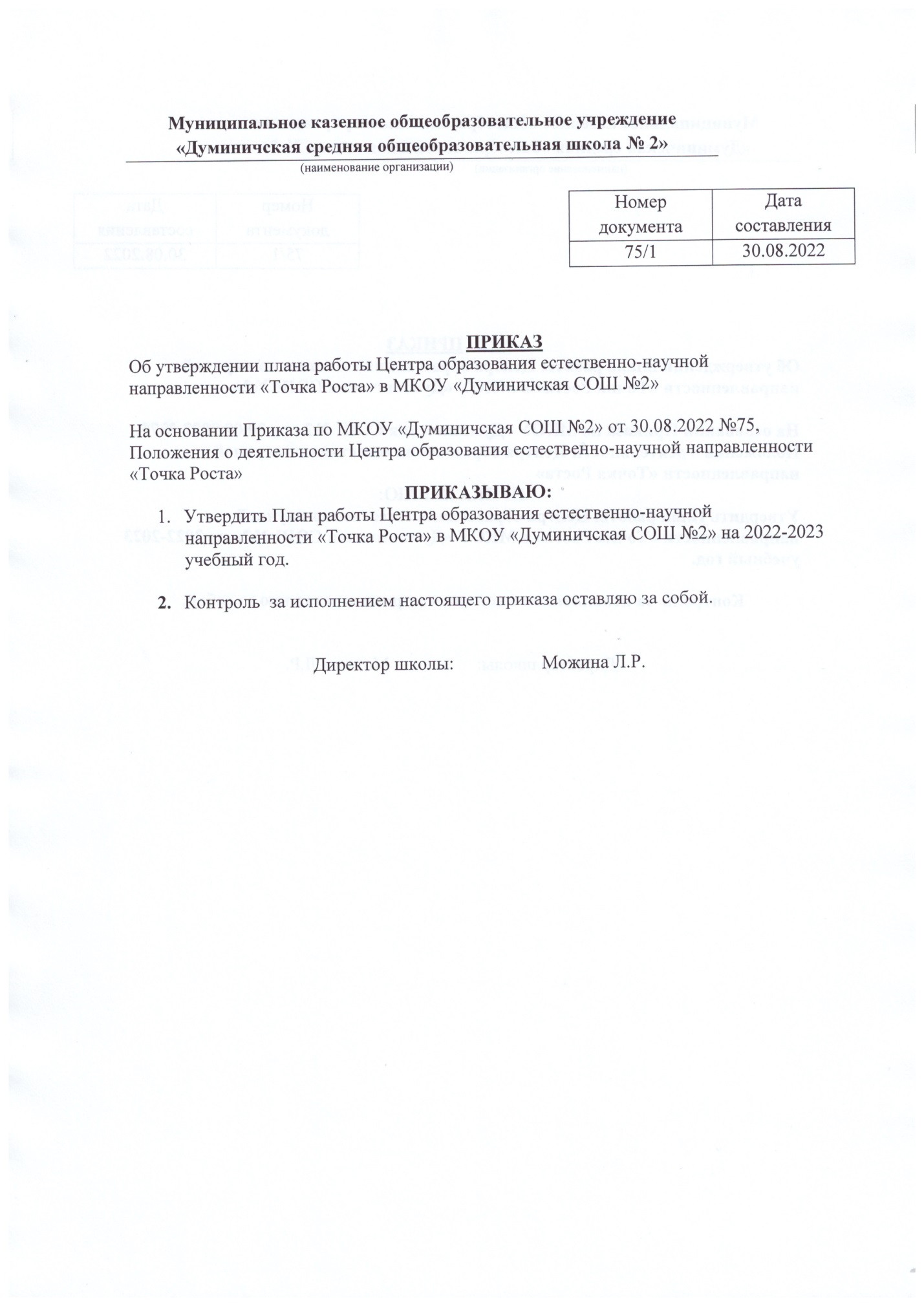 ПЛАНучебно-воспитательных, внеурочных и социокультурных мероприятийв Центре образования естественно — научного и технологического профилей «Точка роста»МКОУ «Думиничская СОШ №2»на2022/2023 учебный год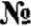 НаименованиемероприятияКраткоесодержаниемероприятияКатегорияучастниковмероприятияСрокипроведениямероприятияОтветственныезареализациюмероприятияМетодическоесопровождениеМетодическоесопровождениеМетодическоесопровождениеМетодическоесопровождениеМетодическоесопровождениеМетодическоесопровождение1.МетодическоеОзнакомлениесПедагогиавгуст 2022г.Балакина Е.Г.1.совещаниепланом,Педагогиавгуст 2022г.Балакина Е.Г.1.«Планирование,утверждениеПедагогиавгуст 2022г.Балакина Е.Г.1.утверждениерабочихрабочихпрограммПедагогиавгуст 2022г.Балакина Е.Г.1.программирасписания»ирасписанияПедагогиавгуст 2022г.Балакина Е.Г.2.Планированиеработына2022-2023учебныйгодСоставлениеиутверждениеплана на2022—2023учебныйгодПедагогиавгуст 2022г.Сотрудникицентра3.Реализацияобщеобразовательных программпо предметнымобластям«Физика»,«Химия»,Проведениезанятий наобновленномучебномоборудованииПедагоги-предметникивтечениегодаСотрудникицентра3.«Биология».Проведениезанятий наобновленномучебномоборудованииПедагоги-предметникивтечениегодаСотрудникицентра4.РеализациякурсоввнеурочнойдеятельностиКурсывнеурочнойдеятельностиСотрудникиЦентра,педагоги-предметникивтечениегодаСотрудникицентра5.ПроектнаядеятельностьРазработка	иреализацияПедагоги-предметникивтечениегодаСотрудникицентра5.Проектнаядеятельностьиндивидуальных игрупповыхПедагоги-предметникивтечениегодаСотрудникицентра5.Проектнаядеятельностьпроектов,участиевнаучно-практическихконференцияхПедагоги-предметникивтечениегодаСотрудникицентра6.УчастиевконкурсахиОрганизацияОрганизацияПедагоги-Педагоги-втечениевтечениеСотрудникицентраСотрудникицентра6.конференцияхсотрудничествасотрудничествапредметникипредметникигодаСотрудникицентраСотрудникицентра6.различногоуровняразличногоуровнясовместной,совместной,СотрудникицентраСотрудникицентра6.проектной ипроектной иСотрудникицентраСотрудникицентра6.исследовательскойисследовательскойСотрудникицентраСотрудникицентра6.деятельностидеятельностиСотрудникицентраСотрудникицентра6.школьниковшкольниковСотрудникицентраСотрудникицентра8.Круглый стол«Анализработыза2022-2023Подведениеитоговработы за год.Составление иутверждение планана новый учебныйгодПодведениеитоговработы за год.Составление иутверждение планана новый учебныйгодПедагогиПедагогиMайMайСотрудникицентраСотрудникицентра8.учебныйгод.Планирование работына2023-2024учебныйгодучебныйгод.Планирование работына2023-2024учебныйгодПодведениеитоговработы за год.Составление иутверждение планана новый учебныйгодПодведениеитоговработы за год.Составление иутверждение планана новый учебныйгодПедагогиПедагогиMайMайСотрудникицентраСотрудникицентраВнеурочныемероприятияВнеурочныемероприятияВнеурочныемероприятияВнеурочныемероприятияВнеурочныемероприятияВнеурочныемероприятияВнеурочныемероприятияВнеурочныемероприятияВнеурочныемероприятияВнеурочныемероприятияВнеурочныемероприятия1.Торжественноеоткрытие Центра «Точкароста»Торжественноеоткрытие Центра «Точкароста»Торжественноеоткрытие Центра «Точкароста»ОткрытыеурокиОткрытыеуроки5-11классы5-11классыСентябрь-Октябрь2022Сентябрь-Октябрь2022Сотрудникицентра2.Экскурсии	в«Точкароста»ЦентрЦентрЗнакомствосЦентром «Точкароста»ЗнакомствосЦентром «Точкароста»5-11классы5-11классыоктябрь2022г.октябрь2022г.Сотрудникицентра3ЗнакомствосЦентром«Точкароста»ЗнакомствосЦентром«Точкароста»ЗнакомствосЦентром«Точкароста»родителиродителисентябрьсентябрьСотрудникицентраСотрудникицентра